Waste reduction and Recycling Support (WRARS) ProgramLANDFILL and/or Waste transfer station Registration FormPlease complete one form for each disposal facility or transfer station that you operate in the Province of Manitoba and provide the following information:The authorized contact understands the requirements for the WRARS Program and agrees to cooperate with all WRARS policies and procedures.             Authorized Signature 		           			                    DateSend Completed Form to:WRARS Program Environment and Climate ChangeBox 37 - 14 Fultz Blvd Winnipeg, Manitoba R3Y 0L6Email: recycleMB@gov.mb.caWRARS Program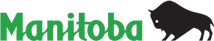 Box 37 - 14 Fultz Blvd Winnipeg, Manitoba  R3Y 0L6recyclemb@gov.mb.caContact InformationContact InformationLandfill/Waste Transfer Station Owner:      Landfill/Waste Transfer Station Owner:      Authorized Contact:      Title:      Address:      Address:      Town/City:      Postal Code:      Phone:      Fax:      Email Address:      Email Address:      Facility TypeFacility ClassFacility NameOperating Permit / Env. Licence #Weigh Scale PresentWaste Disposed (Tonnes) Landfill1 2 3  Yes No Measured Estimated Transfer Station Waste Disposal Ground Used: Yes No Measured EstimatedInformation collected using this form is required for the administration of the WRARS Program. Environment and Climate Change may publish the information collected. If you have any questions about the use of the collected information, please contact the program administrator in Winnipeg by email at recycleMB@gov.mb.ca.Collection and use of personal information is protected by the privacy provisions of The Freedom of Information and Protection of Privacy Act (FIPPA). If you have any questions about the collection and use of personal information under FIPPA, please contact the Access and Privacy Officer in Winnipeg by email at cws-fippa@gov.mb.ca.For Environment and Climate Change’s Use OnlyFor Environment and Climate Change’s Use OnlyDate Processed:Approved By: